UNIVERSIDAD NACIONAL DEL CALLAO 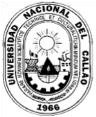 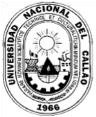 ESCUELA DE POSGRADOCallao, 27 de marzo de 2023Señor:  Presente. -  	  Con fecha 27 de marzo de 2023 se ha expedido la siguiente Resolución:  RESOLUCIÓN DE CONSEJO DE ESCUELA DE POSGRADO Nº 182   -2023-CEPG-UNAC. - Bellavista, Callao, 27 de marzo de 2023. Visto, el Oficio Nº 167 y 180 -2023-UPG–FIEE, de Dr. Albilio Bernardino Cuzcano Rivas, director de la Unidad de Posgrado de la Facultad Ingeniería Eléctrica y Electrónica, en el indica la propuesta del Jurado de Admisión de la MAESTRIA EN CIENCIAS DE LA ELECTRONICA CON MENCIÓN EN CONTROL Y AUTOMATIZACION, MAESTRIA EN CIENCIAS DE LA ELECTRÓNICA CON MENCIÓN EN TELECOMUNICACIONES, MAESTRIA EN CIENCIAS DE LA ELECTRÓNICA CON MENCIÓN EN INGENIERÍA BIOMÉDICA, MAESTRIA EN INGENIERÍA ELÉCTRICA CON MENCIÓN EN GESTIÓN DE SISTEMAS DE ENERGÍA ELÉCTRICA (GRUPO 1 Y 2 ) , MAESTRIA EN INGENIERÍA ELÉCTRICA CON MENCIÓN EN GERENCIA DE PROYECTOS DE INGENIERÍA  ( GRUPO 1 Y 2 ) y el  DOCTORADO EN INGENIERIA ELÉCTRICA  ,   del semestre académico 2023 –A, de la Unidad de Posgrado de la Facultad Ingeniería Eléctrica y Electrónica” mediante Resolución Directoral 015 y 016 -2023-UPG-FIEE- UNAC. CONSIDERANDO: Que el Art. 191. del Estatuto de la Universidad Nacional del Callao Resolución de Asamblea Universitaria N° 008-202 AU, establece “El Consejo de la Escuela de Posgrado es el órgano de gobierno de la Escuela de Posgrado. La conducción y su dirección le corresponden al director, de acuerdo con las atribuciones señaladas en la Ley Universitaria Nº 30220 y el Estatuto.”Que el Art. 189.  del Estatuto de la Universidad Nacional del Callao Resolución de Asamblea Universitaria N° 008-202 AU- establece. “La Escuela de Posgrado es una unidad de formación académica y de gestión. Está integrada por los docentes de las Unidades de Posgrado y por los estudiantes de Diplomado, Maestría y Doctorado.Que Art. 145. del Estatuto de la Universidad Nacional del Callao Resolución de Asamblea Universitaria N° 008-202 AU- “La Dirección de Admisión es el órgano de línea dependiente del Vicerrectorado Académico; encargado de organizar, supervisar, controlar y ejecutar los procesos de admisión de pre, posgrado y segunda especialidad profesional, cuenta con el apoyo técnico especializado de las distintas unidades de organización de la universidad2.      Que el Art. 61° del Reglamento General de Estudios de la Universidad Nacional del Callao con Resolución de Consejo Universitario N° 133-2016, establece “La Unidad de Posgrado, es el órgano de gestión y formación académica encargada de organizar los programas de diplomados, maestrías, doctorados y posdoctorados de la Facultad. Está integrado por docentes y estudiantes de los programas de posgrado”. Que el Art. 19° del Reglamento de Estudio de la Escuela de Posgrado, con Resolución de Consejo Universitario N° 319-2017 establece que el “La convocatoria para el proceso de admisión a la Escuela de Posgrado lo aprueba el Consejo de la Escuela a propuesta de las Unidades de Posgrado correspondientes. La inscripción de los postulantes… (Sic)”. Que el Art. 21° del Reglamento de Estudio de la Escuela de Posgrado, con Resolución de Consejo Universitario N° 319-2017establece que cada Unidad de Posgrado propone un Jurado de Admisión el mismo que es ratificado por el Concejo de la Escuela de Posgrado. Lo conforman tres profesores de la unidad y está constituido por un presidente, un secretario y un vocal.  Para todos los procesos de admisión, el director de la Escuela de Posgrado actúa como supervisor.”      Que el Art. 005 ° del Reglamento General de Estudios de la Universidad Nacional del Callao con Resolución de Consejo Universitario N° 097-2022, establece “que Son estudiantes de pregrado y posgrado de la Universidad Nacional del Callao quienes, habiendo cumplido los requisitos de admisión a la Universidad, han alcanzado vacante y se encuentran matriculados en ella.”Que el Art. 66° El Reglamento de Admisión de la Universidad Nacional del Callao con Resolución de Consejo Universitario N° 334-2019, el proceso de admisión a los programas de posgrado, tiene como finalidad seleccionar a los postulantes para iniciar estudios conducentes al grado académico de Maestro o Doctor. su objetivo es la formación de investigación, docentes universitarios y especialistas. Asimismo, se podrá contar con un personal docente o administrativo de apoyo para las actividades que se desarrollan en el proceso de admisión. La comisión de admisión de la UNAC designa un veedor para todos los procesos de admisión Que Visto, el Oficio Nº 167 y 180 -2023-UPG–FIEE, de Dr. Albilio Bernardino Cuzcano Rivas, director de la Unidad de Posgrado de la Facultad Ingeniería Eléctrica y Electrónica, en el indica la propuesta del Jurado de Admisión de la MAESTRIA EN CIENCIAS DE LA ELECTRONICA CON MENCIÓN EN CONTROL Y AUTOMATIZACION, MAESTRIA EN CIENCIAS DE LA ELECTRÓNICA CON MENCIÓN EN TELECOMUNICACIONES, MAESTRIA EN CIENCIAS DE LA ELECTRÓNICA CON MENCIÓN EN INGENIERÍA BIOMÉDICA, MAESTRIA EN INGENIERÍA ELÉCTRICA CON MENCIÓN EN GESTIÓN DE SISTEMAS DE ENERGÍA ELÉCTRICA (GRUPO 1 Y 2 ) , MAESTRIA EN INGENIERÍA ELÉCTRICA CON MENCIÓN EN GERENCIA DE PROYECTOS DE INGENIERÍA  ( GRUPO 1 Y 2 ) y el  DOCTORADO EN INGENIERIA ELÉCTRICA  ,   del semestre académico 2023 –A, de la Unidad de Posgrado de la Facultad Ingeniería Eléctrica y Electrónica” mediante Resolución Directoral 015 y 016 -2023-UPG-FIEE- UNAC.Que, estando a lo acordado por el Consejo de la Escuela de Posgrado, en su Sesión extraordinaria realizada el 27 de marzo de 2023; y en uso de las atribuciones que le confieren el Art. 191º del Estatuto de la Universidad Nacional del Callao RESUELVE: RATIFICAR, la propuesta del Jurado de Admisión de las Maestrías y Doctorados del semestre académico 2023-A, de la Facultad de Ingeniería Eléctrica y Electrónica, mediante Resolución Directoral 015 y 016-2023-UPG-FIIE- UNAC. TRANSCRIBIR, la presente Resolución a Unidad de Posgrado correspondiente e interesados para conocimiento y fines pertinentes.  Regístrese, comuníquese y cúmplase. (FDO.): Dr. ENRIQUE GUSTAVO GARCIA TALLEDO- Director de la Escuela de Posgrado. - Sello. (FDO.): Dr. WILMER HUAMANI PALOMINO. - secretario Académico. - Sello Lo que transcribo a usted para los fines pertinentes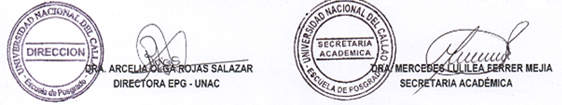 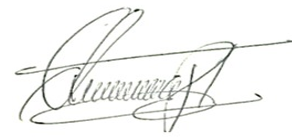 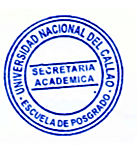 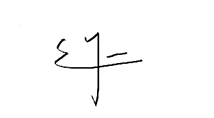 Dr. ENRIQUE GUSTAVO GARCÍA TALLEDO 	        			     DR. WILMER HUAMANI  PALOMINODIRECTOR  EPG- UNAC					          SECRETARIO ACADEMICO Nº UNIDAD DE POSGRADO MAESTRÍA EN: PROPUESTA DE JURADO EVALUADOR ADMISIÓN 2023-A01 UPG-FIEECIENCIAS DE LA ELECTRÓNICA CON MENCIÓN EN CONTROL Y AUTOMATIZACIÓN DR. ENRIQUE GUSTAVO GARCIA TALLEDO                       (SUPERVISOR GENERAL)  DR. ING. ABILIO BERNARDINO CUZCANO RIVAS                          (PRESIDENTE)  MSC. ING. GABRIEL AUGUSTO TIRADO MENDOZA                     (SECRETARIO)  Dr. JACOB ASTOCONDOR VILLAR                                                    (VOCAL) 02 UPG-FIEECIENCIAS DE LA ELECTRÓNICA CON MENCIÓN EN TELECOMUNICACIONES  DR. ENRIQUE GUSTAVO GARCIA TALLEDO                  (SUPERVISOR GENERAL)  DR. ING. ABILIO BERNARDINO CUZCANO RIVAS                 (PRESIDENTE)   MSc. CARLOS HUMBERTO ALFARO RODRIGUEZ                   (SECRETARIO) MSc. JULIO CESAR BORJAS CASTAÑEDA                                    (VOCAL) 03UPG-FIEECIENCIAS DE LA ELECTRÓNICA CON MENCIÓN EN INGENIERÍA BIOMÉDICADR. ENRIQUE GUSTAVO GARCIA TALLEDO                  (SUPERVISOR GENERAL)  DR. ING. ABILIO BERNARDINO CUZCANO RIVAS                   (PRESIDENTE)  MSc. RICARDO AUGUSTO GUTIERREZ TIRADO                        (SECRETARIO) Dr. JACOB ASTOCONDOR VILLAR                                                  (VOCAL)04UPG-FIEEINGENIERÍA ELÉCTRICA CON MENCIÓN EN GESTIÓN DE SISTEMAS DE ENERGÍA ELÉCTRICA (GRUPO 01)DR. ENRIQUE GUSTAVO GARCIA TALLEDO                        (SUPERVISOR GENERAL)  DR. ING. ABILIO BERNARDINO CUZCANO RIVAS                    (PRESIDENTE)  Dr. SANTIAGO LINDER RUBIÑOS JIMÉNEZ                              (SECRETARIO) Mg. Ing. JESSICA ROSARIO MEZA ZAMATA                                   (VOCAL)05UPG-FIEEINGENIERÍA ELÉCTRICA CON MENCIÓN EN GESTIÓN DE SISTEMAS DE ENERGÍA ELÉCTRICA (GRUPO 02) DR. ENRIQUE GUSTAVO GARCIA TALLEDO                        (SUPERVISOR GENERAL)  DR. ING. ABILIO BERNARDINO CUZCANO RIVAS                    (PRESIDENTE)  Dr. ADAN ALMIRCAR TEJADA CABANILLAS                           (SECRETARIO)MSc. JULIO CESAR BORJAS CASTAÑEDA                                    (VOCAL)06UPG-FIEEINGENIERÍA ELÉCTRICA CON MENCIÓN EN GERENCIA DE PROYECTOS DE INGENIERÍA (GRUPO 01) DR. ENRIQUE GUSTAVO GARCIA TALLEDO                      (SUPERVISOR GENERAL)  DR. ING. ABILIO BERNARDINO CUZCANO RIVAS             (PRESIDENTE)  Dr. Ing. SANTIAGO LINDER RUBIÑOS JIMÉNEZ                (SECRETARIO) Mg. Ing. ANTENOR LEVA APAZA                                           (VOCAL)07INGENIERÍA ELÉCTRICA CON MENCIÓN EN GERENCIA DE PROYECTOS DE INGENIERÍA (GRUPO 02) DR. ENRIQUE GUSTAVO GARCIA TALLEDO                      (SUPERVISOR GENERAL)  DR. ING. ABILIO BERNARDINO CUZCANO RIVAS             (PRESIDENTE)  Dr. FERNANDO MENDOZA APAZA                                     (SECRETARIO)Mg. HUGO FLORENCIO LLACZA ROBLES                            (VOCAL)Nº UNIDAD DE POSGRADO DOCTORADO EN: PROPUESTA DE JURADO EVALUADOR ADMISIÓN  2023-A01UPG-FIEE INGENIERIA ELÉCTRICADR. ENRIQUE GUSTAVO GARCIA TALLEDO            (SUPERVISOR GENERAL)  DR. ING. ABILIO BERNARDINO CUZCANO RIVAS             (PRESIDENTE)  Dr. Ing. SANTIAGO LINDER RUBIÑOS JIMÉNEZ               (SECRETARIO)Dr. MARCELO NEMESIO DAMAS NIÑO                                   (VOCAL) 